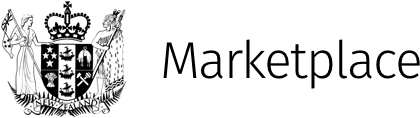 

Statement of Work (General) – Managed ServicesIntroductionThis is a Statement of Work (SOW) under the Subscription Agreement referred to below. The Subscription Agreement was formed pursuant to the Channel Terms for Consultancy and Professional Services and Managed Services (Standard) which are part of the Collaborative Marketplace Agreement at marketplace.govt.nz. The SOW records the terms on which the Provider named below will provide the specified Services to the Purchasing Agency stated below. Unless the context requires otherwise, terms defined or referred to in the Subscription Agreement have the same meaning in this SOW and the rules of interpretation in the Subscription Agreement apply to this SOW.Parties and Subscription Agreement / Statement of Work detailsService description and related mattersExecutionSigned as part of the Subscription AgreementAuthorisations ScheduleIntroductionThis Authorisations Schedule is a schedule to the Statement of Work between the parties named above, put in place under a Subscription Agreement between those parties. The Subscription Agreement was formed pursuant to the Channel Terms for Consultancy and Professional Services and Managed Services (Standard) which are part of the Collaborative Marketplace Agreement at marketplace.govt.nz.The purpose of this Schedule is to:record the Purchasing Agency's authorisations for the Provider named above to procure, manage, configure or otherwise interact with the services or deliverables of Third Party Service Providers, on the Purchasing Agency's behalf (i.e., as its agent); andenable the Provider to have a document recording the authorisations that it can give to Third Party Service Providers as evidence of the Provider's authority to act on the Purchasing Agency's behalf.AuthorisationsThe Provider is authorised to act as the Purchasing Agency's agent as specified in the attached Authorisations table.Authorisations tableProvider:[insert full name of Provider and, if a company, the company number or NZ business number] (Provider, you, your)]Purchasing Agency:[Insert full Purchasing Agency name and, if a company, the company number or NZ business number] (Purchasing Agency, we, us)SOW for:[insert short description]SOW #:[insert number]Under Subscription Agreement dated:[insert date]Initial Term of Subscription Agreement (Ref: Clause 1.1(b) Core Services Terms[Under clause 1.1(b) of the Core Services Terms, Subscription Agreements have an initial term of 2 years, unless the parties agree to a shorter initial term in their first SOW. Parties may wish to agree to a shorter initial term where an agency is clear that it is only seeking a contained set of Services in a single SOW that will last less than 2 years. They may want the whole Subscription Agreement to end at the end of the SOW. If so, the parties can enter in an initial term here that is less than 2 years. If not, this row can be deleted.]SOW Start Date(Ref: Clause 1.3 Core Services Terms)[Insert commencement date of work under SOW]SOW End Date(Ref: Clause 1.3 Core Services Terms)[Insert end date of work under SOW]Transition(Ref: Clause 1 Extra Terms for Managed Services)[If any changes are required to the default transition provisions in clause 1 of the Extra Terms, enter them here. For example, clause 1.1(c) states that if you're transitioning or migrating services from the Purchasing Agency or an incumbent service provider to yourself, upon which you will then provide Services, you will not start charging the Purchasing Agency for those Services (distinct from your transition charges) until the later of the date when the transfer or migration is complete and the commencement date for those Services specified in the SOW. Sometimes, however, transitions or migrations are implemented in stages, with increasing levels of functionality over time. If that warrants an agreed change to the default charging position in clause 1, the agreed change can be stated here. If no changes are required, this row can be deleted.]   [If any changes are required to the default transition provisions in clause 1 of the Extra Terms, enter them here. For example, clause 1.1(c) states that if you're transitioning or migrating services from the Purchasing Agency or an incumbent service provider to yourself, upon which you will then provide Services, you will not start charging the Purchasing Agency for those Services (distinct from your transition charges) until the later of the date when the transfer or migration is complete and the commencement date for those Services specified in the SOW. Sometimes, however, transitions or migrations are implemented in stages, with increasing levels of functionality over time. If that warrants an agreed change to the default charging position in clause 1, the agreed change can be stated here. If no changes are required, this row can be deleted.]   [If any changes are required to the default transition provisions in clause 1 of the Extra Terms, enter them here. For example, clause 1.1(c) states that if you're transitioning or migrating services from the Purchasing Agency or an incumbent service provider to yourself, upon which you will then provide Services, you will not start charging the Purchasing Agency for those Services (distinct from your transition charges) until the later of the date when the transfer or migration is complete and the commencement date for those Services specified in the SOW. Sometimes, however, transitions or migrations are implemented in stages, with increasing levels of functionality over time. If that warrants an agreed change to the default charging position in clause 1, the agreed change can be stated here. If no changes are required, this row can be deleted.]   [If any changes are required to the default transition provisions in clause 1 of the Extra Terms, enter them here. For example, clause 1.1(c) states that if you're transitioning or migrating services from the Purchasing Agency or an incumbent service provider to yourself, upon which you will then provide Services, you will not start charging the Purchasing Agency for those Services (distinct from your transition charges) until the later of the date when the transfer or migration is complete and the commencement date for those Services specified in the SOW. Sometimes, however, transitions or migrations are implemented in stages, with increasing levels of functionality over time. If that warrants an agreed change to the default charging position in clause 1, the agreed change can be stated here. If no changes are required, this row can be deleted.]   [If any changes are required to the default transition provisions in clause 1 of the Extra Terms, enter them here. For example, clause 1.1(c) states that if you're transitioning or migrating services from the Purchasing Agency or an incumbent service provider to yourself, upon which you will then provide Services, you will not start charging the Purchasing Agency for those Services (distinct from your transition charges) until the later of the date when the transfer or migration is complete and the commencement date for those Services specified in the SOW. Sometimes, however, transitions or migrations are implemented in stages, with increasing levels of functionality over time. If that warrants an agreed change to the default charging position in clause 1, the agreed change can be stated here. If no changes are required, this row can be deleted.]   [If any changes are required to the default transition provisions in clause 1 of the Extra Terms, enter them here. For example, clause 1.1(c) states that if you're transitioning or migrating services from the Purchasing Agency or an incumbent service provider to yourself, upon which you will then provide Services, you will not start charging the Purchasing Agency for those Services (distinct from your transition charges) until the later of the date when the transfer or migration is complete and the commencement date for those Services specified in the SOW. Sometimes, however, transitions or migrations are implemented in stages, with increasing levels of functionality over time. If that warrants an agreed change to the default charging position in clause 1, the agreed change can be stated here. If no changes are required, this row can be deleted.]   [If any changes are required to the default transition provisions in clause 1 of the Extra Terms, enter them here. For example, clause 1.1(c) states that if you're transitioning or migrating services from the Purchasing Agency or an incumbent service provider to yourself, upon which you will then provide Services, you will not start charging the Purchasing Agency for those Services (distinct from your transition charges) until the later of the date when the transfer or migration is complete and the commencement date for those Services specified in the SOW. Sometimes, however, transitions or migrations are implemented in stages, with increasing levels of functionality over time. If that warrants an agreed change to the default charging position in clause 1, the agreed change can be stated here. If no changes are required, this row can be deleted.]   Services (Ref: Clauses 3 and 5 Core Services Terms)The Provider will provide the following Services to the Purchasing Agency and in accordance with the following timeframes.(Specific Milestones/Deliverables and Milestone Dates (if any) are specified further below.)The Provider will provide the following Services to the Purchasing Agency and in accordance with the following timeframes.(Specific Milestones/Deliverables and Milestone Dates (if any) are specified further below.)The Provider will provide the following Services to the Purchasing Agency and in accordance with the following timeframes.(Specific Milestones/Deliverables and Milestone Dates (if any) are specified further below.)The Provider will provide the following Services to the Purchasing Agency and in accordance with the following timeframes.(Specific Milestones/Deliverables and Milestone Dates (if any) are specified further below.)The Provider will provide the following Services to the Purchasing Agency and in accordance with the following timeframes.(Specific Milestones/Deliverables and Milestone Dates (if any) are specified further below.)The Provider will provide the following Services to the Purchasing Agency and in accordance with the following timeframes.(Specific Milestones/Deliverables and Milestone Dates (if any) are specified further below.)The Provider will provide the following Services to the Purchasing Agency and in accordance with the following timeframes.(Specific Milestones/Deliverables and Milestone Dates (if any) are specified further below.)Services (Ref: Clauses 3 and 5 Core Services Terms)Service
(Attach a more detailed Service description and statement of requirements if required)Service
(Attach a more detailed Service description and statement of requirements if required)Service
(Attach a more detailed Service description and statement of requirements if required)Service
(Attach a more detailed Service description and statement of requirements if required)Service
(Attach a more detailed Service description and statement of requirements if required)Service
(Attach a more detailed Service description and statement of requirements if required)TimeframeServices (Ref: Clauses 3 and 5 Core Services Terms)Services (Ref: Clauses 3 and 5 Core Services Terms)Key contacts(Ref: Clause 4.2 Core Services Terms)The parties' Contract Managers are specified in the Subscription Form and their roles are listed in clause 4.1 of the Core Services Terms. Other key contacts for this SOW (if any) are as stated below.The parties' Contract Managers are specified in the Subscription Form and their roles are listed in clause 4.1 of the Core Services Terms. Other key contacts for this SOW (if any) are as stated below.The parties' Contract Managers are specified in the Subscription Form and their roles are listed in clause 4.1 of the Core Services Terms. Other key contacts for this SOW (if any) are as stated below.The parties' Contract Managers are specified in the Subscription Form and their roles are listed in clause 4.1 of the Core Services Terms. Other key contacts for this SOW (if any) are as stated below.The parties' Contract Managers are specified in the Subscription Form and their roles are listed in clause 4.1 of the Core Services Terms. Other key contacts for this SOW (if any) are as stated below.The parties' Contract Managers are specified in the Subscription Form and their roles are listed in clause 4.1 of the Core Services Terms. Other key contacts for this SOW (if any) are as stated below.The parties' Contract Managers are specified in the Subscription Form and their roles are listed in clause 4.1 of the Core Services Terms. Other key contacts for this SOW (if any) are as stated below.Key contacts(Ref: Clause 4.2 Core Services Terms)Contact(s)	Contact(s)	Contact(s)	Role(s)Role(s)Key contacts(Ref: Clause 4.2 Core Services Terms)Purchasing AgencyPurchasing AgencyKey contacts(Ref: Clause 4.2 Core Services Terms)ProviderProviderInterfaces(Ref: Clauses 2.1(b) and 6 Extra Terms for Managed Services)[If the Provider is to be responsible for implementing, operating and maintaining Interfaces (as defined in clause 11 of the Extra Terms), the Interfaces for which the Provider is to be responsible need to be specified here. The Interfaces could be interfaces between its own infrastructure and either the Purchasing Agency's infrastructure or the services and deliverables of Third Party Service Providers. If the Provider's responsibilities are to differ from the responsibilities in clauses 2.1(b) and 6 of the Extra Terms, the differences need to be stated here too. If Interfaces are not relevant, this row can be deleted.][If the Provider is to be responsible for implementing, operating and maintaining Interfaces (as defined in clause 11 of the Extra Terms), the Interfaces for which the Provider is to be responsible need to be specified here. The Interfaces could be interfaces between its own infrastructure and either the Purchasing Agency's infrastructure or the services and deliverables of Third Party Service Providers. If the Provider's responsibilities are to differ from the responsibilities in clauses 2.1(b) and 6 of the Extra Terms, the differences need to be stated here too. If Interfaces are not relevant, this row can be deleted.][If the Provider is to be responsible for implementing, operating and maintaining Interfaces (as defined in clause 11 of the Extra Terms), the Interfaces for which the Provider is to be responsible need to be specified here. The Interfaces could be interfaces between its own infrastructure and either the Purchasing Agency's infrastructure or the services and deliverables of Third Party Service Providers. If the Provider's responsibilities are to differ from the responsibilities in clauses 2.1(b) and 6 of the Extra Terms, the differences need to be stated here too. If Interfaces are not relevant, this row can be deleted.][If the Provider is to be responsible for implementing, operating and maintaining Interfaces (as defined in clause 11 of the Extra Terms), the Interfaces for which the Provider is to be responsible need to be specified here. The Interfaces could be interfaces between its own infrastructure and either the Purchasing Agency's infrastructure or the services and deliverables of Third Party Service Providers. If the Provider's responsibilities are to differ from the responsibilities in clauses 2.1(b) and 6 of the Extra Terms, the differences need to be stated here too. If Interfaces are not relevant, this row can be deleted.][If the Provider is to be responsible for implementing, operating and maintaining Interfaces (as defined in clause 11 of the Extra Terms), the Interfaces for which the Provider is to be responsible need to be specified here. The Interfaces could be interfaces between its own infrastructure and either the Purchasing Agency's infrastructure or the services and deliverables of Third Party Service Providers. If the Provider's responsibilities are to differ from the responsibilities in clauses 2.1(b) and 6 of the Extra Terms, the differences need to be stated here too. If Interfaces are not relevant, this row can be deleted.][If the Provider is to be responsible for implementing, operating and maintaining Interfaces (as defined in clause 11 of the Extra Terms), the Interfaces for which the Provider is to be responsible need to be specified here. The Interfaces could be interfaces between its own infrastructure and either the Purchasing Agency's infrastructure or the services and deliverables of Third Party Service Providers. If the Provider's responsibilities are to differ from the responsibilities in clauses 2.1(b) and 6 of the Extra Terms, the differences need to be stated here too. If Interfaces are not relevant, this row can be deleted.][If the Provider is to be responsible for implementing, operating and maintaining Interfaces (as defined in clause 11 of the Extra Terms), the Interfaces for which the Provider is to be responsible need to be specified here. The Interfaces could be interfaces between its own infrastructure and either the Purchasing Agency's infrastructure or the services and deliverables of Third Party Service Providers. If the Provider's responsibilities are to differ from the responsibilities in clauses 2.1(b) and 6 of the Extra Terms, the differences need to be stated here too. If Interfaces are not relevant, this row can be deleted.]Principal-agent arrangements – Authorisations Schedule(Ref: Clauses 3 and 8.1(e) Extra Terms for Managed Services)[This row is required if clause 3 or 8.1(e) of the Extra Terms for Managed Services applies. If not, this row can be deleted.]Our Authorisations Schedule, that you may provide to Third Party Service Providers as evidence of your authority to act on our behalf, is attached to this SOW. It contains specific authorisation(s) for you to act as our agent for the specific purposes set out in the Schedule. Both parties are required to sign it.If relevant, the Authorisations Schedule also refers to specific Software, Equipment or other items that we authorise you to purchase from third parties, in our name, without a need for further consent under clause 8.1(e) of the Extra Terms for Managed Services. [This row is required if clause 3 or 8.1(e) of the Extra Terms for Managed Services applies. If not, this row can be deleted.]Our Authorisations Schedule, that you may provide to Third Party Service Providers as evidence of your authority to act on our behalf, is attached to this SOW. It contains specific authorisation(s) for you to act as our agent for the specific purposes set out in the Schedule. Both parties are required to sign it.If relevant, the Authorisations Schedule also refers to specific Software, Equipment or other items that we authorise you to purchase from third parties, in our name, without a need for further consent under clause 8.1(e) of the Extra Terms for Managed Services. [This row is required if clause 3 or 8.1(e) of the Extra Terms for Managed Services applies. If not, this row can be deleted.]Our Authorisations Schedule, that you may provide to Third Party Service Providers as evidence of your authority to act on our behalf, is attached to this SOW. It contains specific authorisation(s) for you to act as our agent for the specific purposes set out in the Schedule. Both parties are required to sign it.If relevant, the Authorisations Schedule also refers to specific Software, Equipment or other items that we authorise you to purchase from third parties, in our name, without a need for further consent under clause 8.1(e) of the Extra Terms for Managed Services. [This row is required if clause 3 or 8.1(e) of the Extra Terms for Managed Services applies. If not, this row can be deleted.]Our Authorisations Schedule, that you may provide to Third Party Service Providers as evidence of your authority to act on our behalf, is attached to this SOW. It contains specific authorisation(s) for you to act as our agent for the specific purposes set out in the Schedule. Both parties are required to sign it.If relevant, the Authorisations Schedule also refers to specific Software, Equipment or other items that we authorise you to purchase from third parties, in our name, without a need for further consent under clause 8.1(e) of the Extra Terms for Managed Services. [This row is required if clause 3 or 8.1(e) of the Extra Terms for Managed Services applies. If not, this row can be deleted.]Our Authorisations Schedule, that you may provide to Third Party Service Providers as evidence of your authority to act on our behalf, is attached to this SOW. It contains specific authorisation(s) for you to act as our agent for the specific purposes set out in the Schedule. Both parties are required to sign it.If relevant, the Authorisations Schedule also refers to specific Software, Equipment or other items that we authorise you to purchase from third parties, in our name, without a need for further consent under clause 8.1(e) of the Extra Terms for Managed Services. [This row is required if clause 3 or 8.1(e) of the Extra Terms for Managed Services applies. If not, this row can be deleted.]Our Authorisations Schedule, that you may provide to Third Party Service Providers as evidence of your authority to act on our behalf, is attached to this SOW. It contains specific authorisation(s) for you to act as our agent for the specific purposes set out in the Schedule. Both parties are required to sign it.If relevant, the Authorisations Schedule also refers to specific Software, Equipment or other items that we authorise you to purchase from third parties, in our name, without a need for further consent under clause 8.1(e) of the Extra Terms for Managed Services. [This row is required if clause 3 or 8.1(e) of the Extra Terms for Managed Services applies. If not, this row can be deleted.]Our Authorisations Schedule, that you may provide to Third Party Service Providers as evidence of your authority to act on our behalf, is attached to this SOW. It contains specific authorisation(s) for you to act as our agent for the specific purposes set out in the Schedule. Both parties are required to sign it.If relevant, the Authorisations Schedule also refers to specific Software, Equipment or other items that we authorise you to purchase from third parties, in our name, without a need for further consent under clause 8.1(e) of the Extra Terms for Managed Services. Service Levels (if any)(Ref: Clause 5.2 Core Services Terms)[Choose one option, insert relevant details and delete remainder.]You will meet or exceed the Service Levels specified in the Services Listings for the Services in the relevant Marketplace Catalogue.orYou will meet or exceed the following Service Levels:[insert details of Service Levels; make sure they're specific and measurable]or	There are no Service Levels beyond what is already stated in the Subscription Agreement.[Choose one option, insert relevant details and delete remainder.]You will meet or exceed the Service Levels specified in the Services Listings for the Services in the relevant Marketplace Catalogue.orYou will meet or exceed the following Service Levels:[insert details of Service Levels; make sure they're specific and measurable]or	There are no Service Levels beyond what is already stated in the Subscription Agreement.[Choose one option, insert relevant details and delete remainder.]You will meet or exceed the Service Levels specified in the Services Listings for the Services in the relevant Marketplace Catalogue.orYou will meet or exceed the following Service Levels:[insert details of Service Levels; make sure they're specific and measurable]or	There are no Service Levels beyond what is already stated in the Subscription Agreement.[Choose one option, insert relevant details and delete remainder.]You will meet or exceed the Service Levels specified in the Services Listings for the Services in the relevant Marketplace Catalogue.orYou will meet or exceed the following Service Levels:[insert details of Service Levels; make sure they're specific and measurable]or	There are no Service Levels beyond what is already stated in the Subscription Agreement.[Choose one option, insert relevant details and delete remainder.]You will meet or exceed the Service Levels specified in the Services Listings for the Services in the relevant Marketplace Catalogue.orYou will meet or exceed the following Service Levels:[insert details of Service Levels; make sure they're specific and measurable]or	There are no Service Levels beyond what is already stated in the Subscription Agreement.[Choose one option, insert relevant details and delete remainder.]You will meet or exceed the Service Levels specified in the Services Listings for the Services in the relevant Marketplace Catalogue.orYou will meet or exceed the following Service Levels:[insert details of Service Levels; make sure they're specific and measurable]or	There are no Service Levels beyond what is already stated in the Subscription Agreement.[Choose one option, insert relevant details and delete remainder.]You will meet or exceed the Service Levels specified in the Services Listings for the Services in the relevant Marketplace Catalogue.orYou will meet or exceed the following Service Levels:[insert details of Service Levels; make sure they're specific and measurable]or	There are no Service Levels beyond what is already stated in the Subscription Agreement.Service Level Credits (if any)(Ref: Clause 5.2 Core Services Terms)[Choose one option, insert relevant details and delete remainder. The drafting is only an example and may need to be amended to suit your circumstances.]The Service Level Credits that are payable to us upon a Service Level Default are as specified in your Services Listings.orIf you fail in a given month to meet the Service Levels referred to or specified above (a Service Level Default), we shall become entitled to the credits (Service Level Credits) specified in the table below:If a Service Level Default occurs for which Service Level Credits are payable, you will credit the applicable Service Level Credits against the Fees under this SOW that are next due to be paid.  Service Level Credits are agreed to reflect the reduced value of the relevant Services affected by the Service Level Default(s) and are acknowledged to be neither liquidated damages nor our sole and exclusive remedy in respect of Service Level Defaults or the consequences of such defaults.In no event will the amount of all Service Level Credits credited against the Fees in each calendar month exceed, in total, [XX]% of the Fees payable in that month. or	There are no Service Level Credits.[Choose one option, insert relevant details and delete remainder. The drafting is only an example and may need to be amended to suit your circumstances.]The Service Level Credits that are payable to us upon a Service Level Default are as specified in your Services Listings.orIf you fail in a given month to meet the Service Levels referred to or specified above (a Service Level Default), we shall become entitled to the credits (Service Level Credits) specified in the table below:If a Service Level Default occurs for which Service Level Credits are payable, you will credit the applicable Service Level Credits against the Fees under this SOW that are next due to be paid.  Service Level Credits are agreed to reflect the reduced value of the relevant Services affected by the Service Level Default(s) and are acknowledged to be neither liquidated damages nor our sole and exclusive remedy in respect of Service Level Defaults or the consequences of such defaults.In no event will the amount of all Service Level Credits credited against the Fees in each calendar month exceed, in total, [XX]% of the Fees payable in that month. or	There are no Service Level Credits.[Choose one option, insert relevant details and delete remainder. The drafting is only an example and may need to be amended to suit your circumstances.]The Service Level Credits that are payable to us upon a Service Level Default are as specified in your Services Listings.orIf you fail in a given month to meet the Service Levels referred to or specified above (a Service Level Default), we shall become entitled to the credits (Service Level Credits) specified in the table below:If a Service Level Default occurs for which Service Level Credits are payable, you will credit the applicable Service Level Credits against the Fees under this SOW that are next due to be paid.  Service Level Credits are agreed to reflect the reduced value of the relevant Services affected by the Service Level Default(s) and are acknowledged to be neither liquidated damages nor our sole and exclusive remedy in respect of Service Level Defaults or the consequences of such defaults.In no event will the amount of all Service Level Credits credited against the Fees in each calendar month exceed, in total, [XX]% of the Fees payable in that month. or	There are no Service Level Credits.[Choose one option, insert relevant details and delete remainder. The drafting is only an example and may need to be amended to suit your circumstances.]The Service Level Credits that are payable to us upon a Service Level Default are as specified in your Services Listings.orIf you fail in a given month to meet the Service Levels referred to or specified above (a Service Level Default), we shall become entitled to the credits (Service Level Credits) specified in the table below:If a Service Level Default occurs for which Service Level Credits are payable, you will credit the applicable Service Level Credits against the Fees under this SOW that are next due to be paid.  Service Level Credits are agreed to reflect the reduced value of the relevant Services affected by the Service Level Default(s) and are acknowledged to be neither liquidated damages nor our sole and exclusive remedy in respect of Service Level Defaults or the consequences of such defaults.In no event will the amount of all Service Level Credits credited against the Fees in each calendar month exceed, in total, [XX]% of the Fees payable in that month. or	There are no Service Level Credits.[Choose one option, insert relevant details and delete remainder. The drafting is only an example and may need to be amended to suit your circumstances.]The Service Level Credits that are payable to us upon a Service Level Default are as specified in your Services Listings.orIf you fail in a given month to meet the Service Levels referred to or specified above (a Service Level Default), we shall become entitled to the credits (Service Level Credits) specified in the table below:If a Service Level Default occurs for which Service Level Credits are payable, you will credit the applicable Service Level Credits against the Fees under this SOW that are next due to be paid.  Service Level Credits are agreed to reflect the reduced value of the relevant Services affected by the Service Level Default(s) and are acknowledged to be neither liquidated damages nor our sole and exclusive remedy in respect of Service Level Defaults or the consequences of such defaults.In no event will the amount of all Service Level Credits credited against the Fees in each calendar month exceed, in total, [XX]% of the Fees payable in that month. or	There are no Service Level Credits.[Choose one option, insert relevant details and delete remainder. The drafting is only an example and may need to be amended to suit your circumstances.]The Service Level Credits that are payable to us upon a Service Level Default are as specified in your Services Listings.orIf you fail in a given month to meet the Service Levels referred to or specified above (a Service Level Default), we shall become entitled to the credits (Service Level Credits) specified in the table below:If a Service Level Default occurs for which Service Level Credits are payable, you will credit the applicable Service Level Credits against the Fees under this SOW that are next due to be paid.  Service Level Credits are agreed to reflect the reduced value of the relevant Services affected by the Service Level Default(s) and are acknowledged to be neither liquidated damages nor our sole and exclusive remedy in respect of Service Level Defaults or the consequences of such defaults.In no event will the amount of all Service Level Credits credited against the Fees in each calendar month exceed, in total, [XX]% of the Fees payable in that month. or	There are no Service Level Credits.[Choose one option, insert relevant details and delete remainder. The drafting is only an example and may need to be amended to suit your circumstances.]The Service Level Credits that are payable to us upon a Service Level Default are as specified in your Services Listings.orIf you fail in a given month to meet the Service Levels referred to or specified above (a Service Level Default), we shall become entitled to the credits (Service Level Credits) specified in the table below:If a Service Level Default occurs for which Service Level Credits are payable, you will credit the applicable Service Level Credits against the Fees under this SOW that are next due to be paid.  Service Level Credits are agreed to reflect the reduced value of the relevant Services affected by the Service Level Default(s) and are acknowledged to be neither liquidated damages nor our sole and exclusive remedy in respect of Service Level Defaults or the consequences of such defaults.In no event will the amount of all Service Level Credits credited against the Fees in each calendar month exceed, in total, [XX]% of the Fees payable in that month. or	There are no Service Level Credits.Deliverables, Milestones, and Milestone Dates (if any)(Ref: Clause 5.3 Core Services Terms)Deliverable / MilestoneDeliverable / MilestoneDeliverable / MilestoneDeliverable / MilestoneDeliverable / MilestoneDeliverable / MilestoneMilestone DateDeliverables, Milestones, and Milestone Dates (if any)(Ref: Clause 5.3 Core Services Terms)[Insert relevant Deliverables / Milestones and their due dates. Remember to include documentary deliverables where relevant. If they are relevant, consider whether you need to specify the level of expected detail, e.g., if you're contracting for a design document, does it need to be a detailed design (and in what respects) or a high level design?][Insert relevant Deliverables / Milestones and their due dates. Remember to include documentary deliverables where relevant. If they are relevant, consider whether you need to specify the level of expected detail, e.g., if you're contracting for a design document, does it need to be a detailed design (and in what respects) or a high level design?][Insert relevant Deliverables / Milestones and their due dates. Remember to include documentary deliverables where relevant. If they are relevant, consider whether you need to specify the level of expected detail, e.g., if you're contracting for a design document, does it need to be a detailed design (and in what respects) or a high level design?][Insert relevant Deliverables / Milestones and their due dates. Remember to include documentary deliverables where relevant. If they are relevant, consider whether you need to specify the level of expected detail, e.g., if you're contracting for a design document, does it need to be a detailed design (and in what respects) or a high level design?][Insert relevant Deliverables / Milestones and their due dates. Remember to include documentary deliverables where relevant. If they are relevant, consider whether you need to specify the level of expected detail, e.g., if you're contracting for a design document, does it need to be a detailed design (and in what respects) or a high level design?][Insert relevant Deliverables / Milestones and their due dates. Remember to include documentary deliverables where relevant. If they are relevant, consider whether you need to specify the level of expected detail, e.g., if you're contracting for a design document, does it need to be a detailed design (and in what respects) or a high level design?]Liquidated damages(Ref: Clause 5.3(c) Core Services Terms)[Complete the drafting below if liquidated damages will be payable upon a failure to meet one or more Milestones. If no liquidated damages will be payable, this row can be deleted]If you fail to meet [a Milestone] or [insert details of particular Milestones] specified above by [its / their] corresponding Milestone Date[s] then, except to the extent that such failure has been caused by us or our Personnel or a failure in equipment (software or hardware) for which you are not responsible or a Force Majeure Event: (a)	we may withhold payment of Fees for the relevant Services until the Milestone is achieved; and(b)	you shall pay $[    ] in liquidated damages for each [day / week / month] that the completion of the Milestone is delayed, provided that the maximum liquidated damages payable shall not exceed [    ]% of the Fees paid and payable under this SOW. You accept that the liquidated damages referred to above reflect our legitimate interests in performance and are not a penalty, and you will not seek to argue otherwise in any dispute or proceedings. Your obligation to pay these liquidated damages is without limitation to any other remedy we may have under or in relation to the Subscription Agreement.Provided you have complied with clause 5.3(d) (Project Delay caused by us or a third party) of the Core Services Terms, you will not be liable to pay liquidated damages where a Milestone Date has not been met due to a Project Delay caused by us or a third party (excluding your subcontractors).[Complete the drafting below if liquidated damages will be payable upon a failure to meet one or more Milestones. If no liquidated damages will be payable, this row can be deleted]If you fail to meet [a Milestone] or [insert details of particular Milestones] specified above by [its / their] corresponding Milestone Date[s] then, except to the extent that such failure has been caused by us or our Personnel or a failure in equipment (software or hardware) for which you are not responsible or a Force Majeure Event: (a)	we may withhold payment of Fees for the relevant Services until the Milestone is achieved; and(b)	you shall pay $[    ] in liquidated damages for each [day / week / month] that the completion of the Milestone is delayed, provided that the maximum liquidated damages payable shall not exceed [    ]% of the Fees paid and payable under this SOW. You accept that the liquidated damages referred to above reflect our legitimate interests in performance and are not a penalty, and you will not seek to argue otherwise in any dispute or proceedings. Your obligation to pay these liquidated damages is without limitation to any other remedy we may have under or in relation to the Subscription Agreement.Provided you have complied with clause 5.3(d) (Project Delay caused by us or a third party) of the Core Services Terms, you will not be liable to pay liquidated damages where a Milestone Date has not been met due to a Project Delay caused by us or a third party (excluding your subcontractors).[Complete the drafting below if liquidated damages will be payable upon a failure to meet one or more Milestones. If no liquidated damages will be payable, this row can be deleted]If you fail to meet [a Milestone] or [insert details of particular Milestones] specified above by [its / their] corresponding Milestone Date[s] then, except to the extent that such failure has been caused by us or our Personnel or a failure in equipment (software or hardware) for which you are not responsible or a Force Majeure Event: (a)	we may withhold payment of Fees for the relevant Services until the Milestone is achieved; and(b)	you shall pay $[    ] in liquidated damages for each [day / week / month] that the completion of the Milestone is delayed, provided that the maximum liquidated damages payable shall not exceed [    ]% of the Fees paid and payable under this SOW. You accept that the liquidated damages referred to above reflect our legitimate interests in performance and are not a penalty, and you will not seek to argue otherwise in any dispute or proceedings. Your obligation to pay these liquidated damages is without limitation to any other remedy we may have under or in relation to the Subscription Agreement.Provided you have complied with clause 5.3(d) (Project Delay caused by us or a third party) of the Core Services Terms, you will not be liable to pay liquidated damages where a Milestone Date has not been met due to a Project Delay caused by us or a third party (excluding your subcontractors).[Complete the drafting below if liquidated damages will be payable upon a failure to meet one or more Milestones. If no liquidated damages will be payable, this row can be deleted]If you fail to meet [a Milestone] or [insert details of particular Milestones] specified above by [its / their] corresponding Milestone Date[s] then, except to the extent that such failure has been caused by us or our Personnel or a failure in equipment (software or hardware) for which you are not responsible or a Force Majeure Event: (a)	we may withhold payment of Fees for the relevant Services until the Milestone is achieved; and(b)	you shall pay $[    ] in liquidated damages for each [day / week / month] that the completion of the Milestone is delayed, provided that the maximum liquidated damages payable shall not exceed [    ]% of the Fees paid and payable under this SOW. You accept that the liquidated damages referred to above reflect our legitimate interests in performance and are not a penalty, and you will not seek to argue otherwise in any dispute or proceedings. Your obligation to pay these liquidated damages is without limitation to any other remedy we may have under or in relation to the Subscription Agreement.Provided you have complied with clause 5.3(d) (Project Delay caused by us or a third party) of the Core Services Terms, you will not be liable to pay liquidated damages where a Milestone Date has not been met due to a Project Delay caused by us or a third party (excluding your subcontractors).[Complete the drafting below if liquidated damages will be payable upon a failure to meet one or more Milestones. If no liquidated damages will be payable, this row can be deleted]If you fail to meet [a Milestone] or [insert details of particular Milestones] specified above by [its / their] corresponding Milestone Date[s] then, except to the extent that such failure has been caused by us or our Personnel or a failure in equipment (software or hardware) for which you are not responsible or a Force Majeure Event: (a)	we may withhold payment of Fees for the relevant Services until the Milestone is achieved; and(b)	you shall pay $[    ] in liquidated damages for each [day / week / month] that the completion of the Milestone is delayed, provided that the maximum liquidated damages payable shall not exceed [    ]% of the Fees paid and payable under this SOW. You accept that the liquidated damages referred to above reflect our legitimate interests in performance and are not a penalty, and you will not seek to argue otherwise in any dispute or proceedings. Your obligation to pay these liquidated damages is without limitation to any other remedy we may have under or in relation to the Subscription Agreement.Provided you have complied with clause 5.3(d) (Project Delay caused by us or a third party) of the Core Services Terms, you will not be liable to pay liquidated damages where a Milestone Date has not been met due to a Project Delay caused by us or a third party (excluding your subcontractors).[Complete the drafting below if liquidated damages will be payable upon a failure to meet one or more Milestones. If no liquidated damages will be payable, this row can be deleted]If you fail to meet [a Milestone] or [insert details of particular Milestones] specified above by [its / their] corresponding Milestone Date[s] then, except to the extent that such failure has been caused by us or our Personnel or a failure in equipment (software or hardware) for which you are not responsible or a Force Majeure Event: (a)	we may withhold payment of Fees for the relevant Services until the Milestone is achieved; and(b)	you shall pay $[    ] in liquidated damages for each [day / week / month] that the completion of the Milestone is delayed, provided that the maximum liquidated damages payable shall not exceed [    ]% of the Fees paid and payable under this SOW. You accept that the liquidated damages referred to above reflect our legitimate interests in performance and are not a penalty, and you will not seek to argue otherwise in any dispute or proceedings. Your obligation to pay these liquidated damages is without limitation to any other remedy we may have under or in relation to the Subscription Agreement.Provided you have complied with clause 5.3(d) (Project Delay caused by us or a third party) of the Core Services Terms, you will not be liable to pay liquidated damages where a Milestone Date has not been met due to a Project Delay caused by us or a third party (excluding your subcontractors).[Complete the drafting below if liquidated damages will be payable upon a failure to meet one or more Milestones. If no liquidated damages will be payable, this row can be deleted]If you fail to meet [a Milestone] or [insert details of particular Milestones] specified above by [its / their] corresponding Milestone Date[s] then, except to the extent that such failure has been caused by us or our Personnel or a failure in equipment (software or hardware) for which you are not responsible or a Force Majeure Event: (a)	we may withhold payment of Fees for the relevant Services until the Milestone is achieved; and(b)	you shall pay $[    ] in liquidated damages for each [day / week / month] that the completion of the Milestone is delayed, provided that the maximum liquidated damages payable shall not exceed [    ]% of the Fees paid and payable under this SOW. You accept that the liquidated damages referred to above reflect our legitimate interests in performance and are not a penalty, and you will not seek to argue otherwise in any dispute or proceedings. Your obligation to pay these liquidated damages is without limitation to any other remedy we may have under or in relation to the Subscription Agreement.Provided you have complied with clause 5.3(d) (Project Delay caused by us or a third party) of the Core Services Terms, you will not be liable to pay liquidated damages where a Milestone Date has not been met due to a Project Delay caused by us or a third party (excluding your subcontractors).Purchasing Agency responsibilities(Ref: Clause 5.4 Core Services Terms)[If the Purchasing Agency is to have any specific responsibilities in relation to provision of the Services, beyond what may already be specified in the relevant Services Listings in the Marketplace or in the Subscription Form, state them here. If there are none, you can delete this row.][If the Purchasing Agency is to have any specific responsibilities in relation to provision of the Services, beyond what may already be specified in the relevant Services Listings in the Marketplace or in the Subscription Form, state them here. If there are none, you can delete this row.][If the Purchasing Agency is to have any specific responsibilities in relation to provision of the Services, beyond what may already be specified in the relevant Services Listings in the Marketplace or in the Subscription Form, state them here. If there are none, you can delete this row.][If the Purchasing Agency is to have any specific responsibilities in relation to provision of the Services, beyond what may already be specified in the relevant Services Listings in the Marketplace or in the Subscription Form, state them here. If there are none, you can delete this row.][If the Purchasing Agency is to have any specific responsibilities in relation to provision of the Services, beyond what may already be specified in the relevant Services Listings in the Marketplace or in the Subscription Form, state them here. If there are none, you can delete this row.][If the Purchasing Agency is to have any specific responsibilities in relation to provision of the Services, beyond what may already be specified in the relevant Services Listings in the Marketplace or in the Subscription Form, state them here. If there are none, you can delete this row.][If the Purchasing Agency is to have any specific responsibilities in relation to provision of the Services, beyond what may already be specified in the relevant Services Listings in the Marketplace or in the Subscription Form, state them here. If there are none, you can delete this row.]Acceptance of Deliverables(Ref: Clause 5.5 Core Services Terms)[A default approach to acceptance of Deliverables is specified in clause 5.5 of the Core Services Terms but that clause recognises that the parties may agree upon an alternative approach. If the parties agree on an alternative approach for this SOW, the alternative approach can be specified here. Note that, as further kinds of services are added to the Marketplace, DIA expects to offer additional SOW template variants, including a SOW (Agile).] [A default approach to acceptance of Deliverables is specified in clause 5.5 of the Core Services Terms but that clause recognises that the parties may agree upon an alternative approach. If the parties agree on an alternative approach for this SOW, the alternative approach can be specified here. Note that, as further kinds of services are added to the Marketplace, DIA expects to offer additional SOW template variants, including a SOW (Agile).] [A default approach to acceptance of Deliverables is specified in clause 5.5 of the Core Services Terms but that clause recognises that the parties may agree upon an alternative approach. If the parties agree on an alternative approach for this SOW, the alternative approach can be specified here. Note that, as further kinds of services are added to the Marketplace, DIA expects to offer additional SOW template variants, including a SOW (Agile).] [A default approach to acceptance of Deliverables is specified in clause 5.5 of the Core Services Terms but that clause recognises that the parties may agree upon an alternative approach. If the parties agree on an alternative approach for this SOW, the alternative approach can be specified here. Note that, as further kinds of services are added to the Marketplace, DIA expects to offer additional SOW template variants, including a SOW (Agile).] [A default approach to acceptance of Deliverables is specified in clause 5.5 of the Core Services Terms but that clause recognises that the parties may agree upon an alternative approach. If the parties agree on an alternative approach for this SOW, the alternative approach can be specified here. Note that, as further kinds of services are added to the Marketplace, DIA expects to offer additional SOW template variants, including a SOW (Agile).] [A default approach to acceptance of Deliverables is specified in clause 5.5 of the Core Services Terms but that clause recognises that the parties may agree upon an alternative approach. If the parties agree on an alternative approach for this SOW, the alternative approach can be specified here. Note that, as further kinds of services are added to the Marketplace, DIA expects to offer additional SOW template variants, including a SOW (Agile).] [A default approach to acceptance of Deliverables is specified in clause 5.5 of the Core Services Terms but that clause recognises that the parties may agree upon an alternative approach. If the parties agree on an alternative approach for this SOW, the alternative approach can be specified here. Note that, as further kinds of services are added to the Marketplace, DIA expects to offer additional SOW template variants, including a SOW (Agile).] Security clearances and probity checks(Ref: Clause 6.1(b) Core Services Terms)[If Provider Personnel are required to obtain security clearances or if the Provider is required to undertake probity checks for Personnel engaged in providing the Services, specify those clearances or checks here][If Provider Personnel are required to obtain security clearances or if the Provider is required to undertake probity checks for Personnel engaged in providing the Services, specify those clearances or checks here][If Provider Personnel are required to obtain security clearances or if the Provider is required to undertake probity checks for Personnel engaged in providing the Services, specify those clearances or checks here][If Provider Personnel are required to obtain security clearances or if the Provider is required to undertake probity checks for Personnel engaged in providing the Services, specify those clearances or checks here][If Provider Personnel are required to obtain security clearances or if the Provider is required to undertake probity checks for Personnel engaged in providing the Services, specify those clearances or checks here][If Provider Personnel are required to obtain security clearances or if the Provider is required to undertake probity checks for Personnel engaged in providing the Services, specify those clearances or checks here][If Provider Personnel are required to obtain security clearances or if the Provider is required to undertake probity checks for Personnel engaged in providing the Services, specify those clearances or checks here]Pre-approved Subcontractors(Ref: Clause 7.2 Core Services Terms)[If the Purchasing Agency pre-approves the Provider's use of particular Subcontractors, state the names and the roles they are authorised to perform below. If there are none, this row can be deleted.]We authorise you to subcontract parts of the Services as described below:[If the Purchasing Agency pre-approves the Provider's use of particular Subcontractors, state the names and the roles they are authorised to perform below. If there are none, this row can be deleted.]We authorise you to subcontract parts of the Services as described below:[If the Purchasing Agency pre-approves the Provider's use of particular Subcontractors, state the names and the roles they are authorised to perform below. If there are none, this row can be deleted.]We authorise you to subcontract parts of the Services as described below:[If the Purchasing Agency pre-approves the Provider's use of particular Subcontractors, state the names and the roles they are authorised to perform below. If there are none, this row can be deleted.]We authorise you to subcontract parts of the Services as described below:[If the Purchasing Agency pre-approves the Provider's use of particular Subcontractors, state the names and the roles they are authorised to perform below. If there are none, this row can be deleted.]We authorise you to subcontract parts of the Services as described below:[If the Purchasing Agency pre-approves the Provider's use of particular Subcontractors, state the names and the roles they are authorised to perform below. If there are none, this row can be deleted.]We authorise you to subcontract parts of the Services as described below:[If the Purchasing Agency pre-approves the Provider's use of particular Subcontractors, state the names and the roles they are authorised to perform below. If there are none, this row can be deleted.]We authorise you to subcontract parts of the Services as described below:Purchasing Agency policies(Ref: Clause 8.1(b) Core Services Terms)[Insert the names of any Purchasing Agency policies that the Provider must comply with. Be sure to provide copies to the Provider. If there are none, this row can be deleted.] [Insert the names of any Purchasing Agency policies that the Provider must comply with. Be sure to provide copies to the Provider. If there are none, this row can be deleted.] [Insert the names of any Purchasing Agency policies that the Provider must comply with. Be sure to provide copies to the Provider. If there are none, this row can be deleted.] [Insert the names of any Purchasing Agency policies that the Provider must comply with. Be sure to provide copies to the Provider. If there are none, this row can be deleted.] [Insert the names of any Purchasing Agency policies that the Provider must comply with. Be sure to provide copies to the Provider. If there are none, this row can be deleted.] [Insert the names of any Purchasing Agency policies that the Provider must comply with. Be sure to provide copies to the Provider. If there are none, this row can be deleted.] [Insert the names of any Purchasing Agency policies that the Provider must comply with. Be sure to provide copies to the Provider. If there are none, this row can be deleted.] Fees(Ref: Clause 11.1 Core Services Terms)The Provider’s Fees will be calculated as follows (all Fees are in NZD unless expressly stated otherwise): The Provider’s Fees will be calculated as follows (all Fees are in NZD unless expressly stated otherwise): The Provider’s Fees will be calculated as follows (all Fees are in NZD unless expressly stated otherwise): The Provider’s Fees will be calculated as follows (all Fees are in NZD unless expressly stated otherwise): The Provider’s Fees will be calculated as follows (all Fees are in NZD unless expressly stated otherwise): The Provider’s Fees will be calculated as follows (all Fees are in NZD unless expressly stated otherwise): The Provider’s Fees will be calculated as follows (all Fees are in NZD unless expressly stated otherwise): Fees(Ref: Clause 11.1 Core Services Terms)[Choose one option, insert relevant details and delete remainder.]Fixed feeA fixed Fee of $[    ] excluding GST.or	Services RatesTime-based Fees[, up to a total maximum of $[    ] excluding GST], in accordance with your Services Rates set out in your Service Listings (as at the date of this SOW) in the Marketplace Catalogue, as [stated/summarised] below: [Reproduce elements of those Services Rates here, by reference to the relevant Services Listings, if required.]or	Discounted Services RatesTime-based Fees[, up to a total maximum of $[    ] excluding GST], in accordance with the discounted Services Rates (i.e., lower than the standard Services Rates in the relevant Services Listings in the Marketplace Catalogue), as stated below:[insert details of discounted Services Rates]orDaily fee rateFor each day worked a daily fee rate of $[    ] excluding GST[, up to a total maximum of $[    ] excluding GST]. One day's work is defined as 8 hours. If you work less than a full day the Fee shall be calculated based on the time worked at the agreed daily fee rate i.e. (daily fee rate ÷ 8) x hours worked. If you work more than 8 hours in a given day, the specified daily rate will still apply, i.e., you are not entitled to charge more for the additional time spent.or[Some other pricing/fees mechanism][insert details as required][Choose one option, insert relevant details and delete remainder.]Fixed feeA fixed Fee of $[    ] excluding GST.or	Services RatesTime-based Fees[, up to a total maximum of $[    ] excluding GST], in accordance with your Services Rates set out in your Service Listings (as at the date of this SOW) in the Marketplace Catalogue, as [stated/summarised] below: [Reproduce elements of those Services Rates here, by reference to the relevant Services Listings, if required.]or	Discounted Services RatesTime-based Fees[, up to a total maximum of $[    ] excluding GST], in accordance with the discounted Services Rates (i.e., lower than the standard Services Rates in the relevant Services Listings in the Marketplace Catalogue), as stated below:[insert details of discounted Services Rates]orDaily fee rateFor each day worked a daily fee rate of $[    ] excluding GST[, up to a total maximum of $[    ] excluding GST]. One day's work is defined as 8 hours. If you work less than a full day the Fee shall be calculated based on the time worked at the agreed daily fee rate i.e. (daily fee rate ÷ 8) x hours worked. If you work more than 8 hours in a given day, the specified daily rate will still apply, i.e., you are not entitled to charge more for the additional time spent.or[Some other pricing/fees mechanism][insert details as required][Choose one option, insert relevant details and delete remainder.]Fixed feeA fixed Fee of $[    ] excluding GST.or	Services RatesTime-based Fees[, up to a total maximum of $[    ] excluding GST], in accordance with your Services Rates set out in your Service Listings (as at the date of this SOW) in the Marketplace Catalogue, as [stated/summarised] below: [Reproduce elements of those Services Rates here, by reference to the relevant Services Listings, if required.]or	Discounted Services RatesTime-based Fees[, up to a total maximum of $[    ] excluding GST], in accordance with the discounted Services Rates (i.e., lower than the standard Services Rates in the relevant Services Listings in the Marketplace Catalogue), as stated below:[insert details of discounted Services Rates]orDaily fee rateFor each day worked a daily fee rate of $[    ] excluding GST[, up to a total maximum of $[    ] excluding GST]. One day's work is defined as 8 hours. If you work less than a full day the Fee shall be calculated based on the time worked at the agreed daily fee rate i.e. (daily fee rate ÷ 8) x hours worked. If you work more than 8 hours in a given day, the specified daily rate will still apply, i.e., you are not entitled to charge more for the additional time spent.or[Some other pricing/fees mechanism][insert details as required][Choose one option, insert relevant details and delete remainder.]Fixed feeA fixed Fee of $[    ] excluding GST.or	Services RatesTime-based Fees[, up to a total maximum of $[    ] excluding GST], in accordance with your Services Rates set out in your Service Listings (as at the date of this SOW) in the Marketplace Catalogue, as [stated/summarised] below: [Reproduce elements of those Services Rates here, by reference to the relevant Services Listings, if required.]or	Discounted Services RatesTime-based Fees[, up to a total maximum of $[    ] excluding GST], in accordance with the discounted Services Rates (i.e., lower than the standard Services Rates in the relevant Services Listings in the Marketplace Catalogue), as stated below:[insert details of discounted Services Rates]orDaily fee rateFor each day worked a daily fee rate of $[    ] excluding GST[, up to a total maximum of $[    ] excluding GST]. One day's work is defined as 8 hours. If you work less than a full day the Fee shall be calculated based on the time worked at the agreed daily fee rate i.e. (daily fee rate ÷ 8) x hours worked. If you work more than 8 hours in a given day, the specified daily rate will still apply, i.e., you are not entitled to charge more for the additional time spent.or[Some other pricing/fees mechanism][insert details as required][Choose one option, insert relevant details and delete remainder.]Fixed feeA fixed Fee of $[    ] excluding GST.or	Services RatesTime-based Fees[, up to a total maximum of $[    ] excluding GST], in accordance with your Services Rates set out in your Service Listings (as at the date of this SOW) in the Marketplace Catalogue, as [stated/summarised] below: [Reproduce elements of those Services Rates here, by reference to the relevant Services Listings, if required.]or	Discounted Services RatesTime-based Fees[, up to a total maximum of $[    ] excluding GST], in accordance with the discounted Services Rates (i.e., lower than the standard Services Rates in the relevant Services Listings in the Marketplace Catalogue), as stated below:[insert details of discounted Services Rates]orDaily fee rateFor each day worked a daily fee rate of $[    ] excluding GST[, up to a total maximum of $[    ] excluding GST]. One day's work is defined as 8 hours. If you work less than a full day the Fee shall be calculated based on the time worked at the agreed daily fee rate i.e. (daily fee rate ÷ 8) x hours worked. If you work more than 8 hours in a given day, the specified daily rate will still apply, i.e., you are not entitled to charge more for the additional time spent.or[Some other pricing/fees mechanism][insert details as required][Choose one option, insert relevant details and delete remainder.]Fixed feeA fixed Fee of $[    ] excluding GST.or	Services RatesTime-based Fees[, up to a total maximum of $[    ] excluding GST], in accordance with your Services Rates set out in your Service Listings (as at the date of this SOW) in the Marketplace Catalogue, as [stated/summarised] below: [Reproduce elements of those Services Rates here, by reference to the relevant Services Listings, if required.]or	Discounted Services RatesTime-based Fees[, up to a total maximum of $[    ] excluding GST], in accordance with the discounted Services Rates (i.e., lower than the standard Services Rates in the relevant Services Listings in the Marketplace Catalogue), as stated below:[insert details of discounted Services Rates]orDaily fee rateFor each day worked a daily fee rate of $[    ] excluding GST[, up to a total maximum of $[    ] excluding GST]. One day's work is defined as 8 hours. If you work less than a full day the Fee shall be calculated based on the time worked at the agreed daily fee rate i.e. (daily fee rate ÷ 8) x hours worked. If you work more than 8 hours in a given day, the specified daily rate will still apply, i.e., you are not entitled to charge more for the additional time spent.or[Some other pricing/fees mechanism][insert details as required][Choose one option, insert relevant details and delete remainder.]Fixed feeA fixed Fee of $[    ] excluding GST.or	Services RatesTime-based Fees[, up to a total maximum of $[    ] excluding GST], in accordance with your Services Rates set out in your Service Listings (as at the date of this SOW) in the Marketplace Catalogue, as [stated/summarised] below: [Reproduce elements of those Services Rates here, by reference to the relevant Services Listings, if required.]or	Discounted Services RatesTime-based Fees[, up to a total maximum of $[    ] excluding GST], in accordance with the discounted Services Rates (i.e., lower than the standard Services Rates in the relevant Services Listings in the Marketplace Catalogue), as stated below:[insert details of discounted Services Rates]orDaily fee rateFor each day worked a daily fee rate of $[    ] excluding GST[, up to a total maximum of $[    ] excluding GST]. One day's work is defined as 8 hours. If you work less than a full day the Fee shall be calculated based on the time worked at the agreed daily fee rate i.e. (daily fee rate ÷ 8) x hours worked. If you work more than 8 hours in a given day, the specified daily rate will still apply, i.e., you are not entitled to charge more for the additional time spent.or[Some other pricing/fees mechanism][insert details as required]Invoicing(Ref: Clause 11.2 Core Services Terms)[Choose one option for invoicing, insert relevant wording and delete remainder.  Make sure all Fees are captured. Also, if relevant, make sure you are clear on when invoicing commences.] You will invoice the Fees at the end of each month for Services and Deliverables provided during that month in accordance with the Subscription Agreement.orYou will invoice the Fees on completion of the Services and supply of the Deliverables described in this SOW, in accordance with the Subscription Agreement.or [for fixed Fees]You will invoice the Fees in instalments on the dates set out below, subject to completion of the relevant Milestones, in accordance with the Subscription Agreement:[Choose one option for invoicing, insert relevant wording and delete remainder.  Make sure all Fees are captured. Also, if relevant, make sure you are clear on when invoicing commences.] You will invoice the Fees at the end of each month for Services and Deliverables provided during that month in accordance with the Subscription Agreement.orYou will invoice the Fees on completion of the Services and supply of the Deliverables described in this SOW, in accordance with the Subscription Agreement.or [for fixed Fees]You will invoice the Fees in instalments on the dates set out below, subject to completion of the relevant Milestones, in accordance with the Subscription Agreement:[Choose one option for invoicing, insert relevant wording and delete remainder.  Make sure all Fees are captured. Also, if relevant, make sure you are clear on when invoicing commences.] You will invoice the Fees at the end of each month for Services and Deliverables provided during that month in accordance with the Subscription Agreement.orYou will invoice the Fees on completion of the Services and supply of the Deliverables described in this SOW, in accordance with the Subscription Agreement.or [for fixed Fees]You will invoice the Fees in instalments on the dates set out below, subject to completion of the relevant Milestones, in accordance with the Subscription Agreement:[Choose one option for invoicing, insert relevant wording and delete remainder.  Make sure all Fees are captured. Also, if relevant, make sure you are clear on when invoicing commences.] You will invoice the Fees at the end of each month for Services and Deliverables provided during that month in accordance with the Subscription Agreement.orYou will invoice the Fees on completion of the Services and supply of the Deliverables described in this SOW, in accordance with the Subscription Agreement.or [for fixed Fees]You will invoice the Fees in instalments on the dates set out below, subject to completion of the relevant Milestones, in accordance with the Subscription Agreement:[Choose one option for invoicing, insert relevant wording and delete remainder.  Make sure all Fees are captured. Also, if relevant, make sure you are clear on when invoicing commences.] You will invoice the Fees at the end of each month for Services and Deliverables provided during that month in accordance with the Subscription Agreement.orYou will invoice the Fees on completion of the Services and supply of the Deliverables described in this SOW, in accordance with the Subscription Agreement.or [for fixed Fees]You will invoice the Fees in instalments on the dates set out below, subject to completion of the relevant Milestones, in accordance with the Subscription Agreement:[Choose one option for invoicing, insert relevant wording and delete remainder.  Make sure all Fees are captured. Also, if relevant, make sure you are clear on when invoicing commences.] You will invoice the Fees at the end of each month for Services and Deliverables provided during that month in accordance with the Subscription Agreement.orYou will invoice the Fees on completion of the Services and supply of the Deliverables described in this SOW, in accordance with the Subscription Agreement.or [for fixed Fees]You will invoice the Fees in instalments on the dates set out below, subject to completion of the relevant Milestones, in accordance with the Subscription Agreement:[Choose one option for invoicing, insert relevant wording and delete remainder.  Make sure all Fees are captured. Also, if relevant, make sure you are clear on when invoicing commences.] You will invoice the Fees at the end of each month for Services and Deliverables provided during that month in accordance with the Subscription Agreement.orYou will invoice the Fees on completion of the Services and supply of the Deliverables described in this SOW, in accordance with the Subscription Agreement.or [for fixed Fees]You will invoice the Fees in instalments on the dates set out below, subject to completion of the relevant Milestones, in accordance with the Subscription Agreement:Invoicing(Ref: Clause 11.2 Core Services Terms)Deliverable / MilestoneDeliverable / MilestoneDeliverable / MilestoneDue date Due date Due date Amount due (excl GST)Invoicing(Ref: Clause 11.2 Core Services Terms)Invoicing(Ref: Clause 11.2 Core Services Terms)Invoicing(Ref: Clause 11.2 Core Services Terms)In addition to the matters set out in clause 11.2 of the Core Services Terms, each invoice must contain [insert any specific requirements, such as responsibility codes or purchase order numbers] and be sent by email to [insert email address] In addition to the matters set out in clause 11.2 of the Core Services Terms, each invoice must contain [insert any specific requirements, such as responsibility codes or purchase order numbers] and be sent by email to [insert email address] In addition to the matters set out in clause 11.2 of the Core Services Terms, each invoice must contain [insert any specific requirements, such as responsibility codes or purchase order numbers] and be sent by email to [insert email address] In addition to the matters set out in clause 11.2 of the Core Services Terms, each invoice must contain [insert any specific requirements, such as responsibility codes or purchase order numbers] and be sent by email to [insert email address] In addition to the matters set out in clause 11.2 of the Core Services Terms, each invoice must contain [insert any specific requirements, such as responsibility codes or purchase order numbers] and be sent by email to [insert email address] In addition to the matters set out in clause 11.2 of the Core Services Terms, each invoice must contain [insert any specific requirements, such as responsibility codes or purchase order numbers] and be sent by email to [insert email address] In addition to the matters set out in clause 11.2 of the Core Services Terms, each invoice must contain [insert any specific requirements, such as responsibility codes or purchase order numbers] and be sent by email to [insert email address] Expenses(Ref: Clause 11.6 Core Services Terms)[Delete this entire row if not applicable]You are entitled to reimbursement for reasonable third party expenses incurred in the provision of the Services and Deliverables provided that:we have given our prior written consent to you incurring the expenses; andthe expenses are charged at cost.[Delete this entire row if not applicable]You are entitled to reimbursement for reasonable third party expenses incurred in the provision of the Services and Deliverables provided that:we have given our prior written consent to you incurring the expenses; andthe expenses are charged at cost.[Delete this entire row if not applicable]You are entitled to reimbursement for reasonable third party expenses incurred in the provision of the Services and Deliverables provided that:we have given our prior written consent to you incurring the expenses; andthe expenses are charged at cost.[Delete this entire row if not applicable]You are entitled to reimbursement for reasonable third party expenses incurred in the provision of the Services and Deliverables provided that:we have given our prior written consent to you incurring the expenses; andthe expenses are charged at cost.[Delete this entire row if not applicable]You are entitled to reimbursement for reasonable third party expenses incurred in the provision of the Services and Deliverables provided that:we have given our prior written consent to you incurring the expenses; andthe expenses are charged at cost.[Delete this entire row if not applicable]You are entitled to reimbursement for reasonable third party expenses incurred in the provision of the Services and Deliverables provided that:we have given our prior written consent to you incurring the expenses; andthe expenses are charged at cost.[Delete this entire row if not applicable]You are entitled to reimbursement for reasonable third party expenses incurred in the provision of the Services and Deliverables provided that:we have given our prior written consent to you incurring the expenses; andthe expenses are charged at cost.Administration Fee(Ref: Clause 11.1(a)(ii) Core Services Terms and clause 9 Channel Terms. Do not delete this row.)The parties acknowledge that you may be required, under clause 11.1(a)(ii) of the Core Services Terms and clause 9 of the Channel Terms for Consultancy and Professional Services and Managed Services, to collect an Administration Fee, calculated as per the Administration Fees table on marketplace.govt.nz. If you are required to collect this Administration Fee, you must add the fee as a separate line item to your invoices for the Services provided under this SOW.The parties acknowledge that you may be required, under clause 11.1(a)(ii) of the Core Services Terms and clause 9 of the Channel Terms for Consultancy and Professional Services and Managed Services, to collect an Administration Fee, calculated as per the Administration Fees table on marketplace.govt.nz. If you are required to collect this Administration Fee, you must add the fee as a separate line item to your invoices for the Services provided under this SOW.The parties acknowledge that you may be required, under clause 11.1(a)(ii) of the Core Services Terms and clause 9 of the Channel Terms for Consultancy and Professional Services and Managed Services, to collect an Administration Fee, calculated as per the Administration Fees table on marketplace.govt.nz. If you are required to collect this Administration Fee, you must add the fee as a separate line item to your invoices for the Services provided under this SOW.The parties acknowledge that you may be required, under clause 11.1(a)(ii) of the Core Services Terms and clause 9 of the Channel Terms for Consultancy and Professional Services and Managed Services, to collect an Administration Fee, calculated as per the Administration Fees table on marketplace.govt.nz. If you are required to collect this Administration Fee, you must add the fee as a separate line item to your invoices for the Services provided under this SOW.The parties acknowledge that you may be required, under clause 11.1(a)(ii) of the Core Services Terms and clause 9 of the Channel Terms for Consultancy and Professional Services and Managed Services, to collect an Administration Fee, calculated as per the Administration Fees table on marketplace.govt.nz. If you are required to collect this Administration Fee, you must add the fee as a separate line item to your invoices for the Services provided under this SOW.The parties acknowledge that you may be required, under clause 11.1(a)(ii) of the Core Services Terms and clause 9 of the Channel Terms for Consultancy and Professional Services and Managed Services, to collect an Administration Fee, calculated as per the Administration Fees table on marketplace.govt.nz. If you are required to collect this Administration Fee, you must add the fee as a separate line item to your invoices for the Services provided under this SOW.The parties acknowledge that you may be required, under clause 11.1(a)(ii) of the Core Services Terms and clause 9 of the Channel Terms for Consultancy and Professional Services and Managed Services, to collect an Administration Fee, calculated as per the Administration Fees table on marketplace.govt.nz. If you are required to collect this Administration Fee, you must add the fee as a separate line item to your invoices for the Services provided under this SOW.Intellectual Property Rights(Ref: Clause 13 Core Services Terms)[If the parties agree to change the default ownership and licensing provisions in clauses 13.2 and 13.5-13.6 of the Core Services Terms, those changes should be recorded here.][If the Purchasing Agency agrees that the Provider may use certain kinds of Existing Material in the Deliverables, without needing separate prior consent under clause 13.4, relevant details should be specified here (unless those details are already in the relevant Services Listings).][If the parties wish to amend any other aspect of the default provisions of clause 13 of the Core Services Terms, that should be specified here.] [If no such changes are required, this row can be deleted.][If the parties agree to change the default ownership and licensing provisions in clauses 13.2 and 13.5-13.6 of the Core Services Terms, those changes should be recorded here.][If the Purchasing Agency agrees that the Provider may use certain kinds of Existing Material in the Deliverables, without needing separate prior consent under clause 13.4, relevant details should be specified here (unless those details are already in the relevant Services Listings).][If the parties wish to amend any other aspect of the default provisions of clause 13 of the Core Services Terms, that should be specified here.] [If no such changes are required, this row can be deleted.][If the parties agree to change the default ownership and licensing provisions in clauses 13.2 and 13.5-13.6 of the Core Services Terms, those changes should be recorded here.][If the Purchasing Agency agrees that the Provider may use certain kinds of Existing Material in the Deliverables, without needing separate prior consent under clause 13.4, relevant details should be specified here (unless those details are already in the relevant Services Listings).][If the parties wish to amend any other aspect of the default provisions of clause 13 of the Core Services Terms, that should be specified here.] [If no such changes are required, this row can be deleted.][If the parties agree to change the default ownership and licensing provisions in clauses 13.2 and 13.5-13.6 of the Core Services Terms, those changes should be recorded here.][If the Purchasing Agency agrees that the Provider may use certain kinds of Existing Material in the Deliverables, without needing separate prior consent under clause 13.4, relevant details should be specified here (unless those details are already in the relevant Services Listings).][If the parties wish to amend any other aspect of the default provisions of clause 13 of the Core Services Terms, that should be specified here.] [If no such changes are required, this row can be deleted.][If the parties agree to change the default ownership and licensing provisions in clauses 13.2 and 13.5-13.6 of the Core Services Terms, those changes should be recorded here.][If the Purchasing Agency agrees that the Provider may use certain kinds of Existing Material in the Deliverables, without needing separate prior consent under clause 13.4, relevant details should be specified here (unless those details are already in the relevant Services Listings).][If the parties wish to amend any other aspect of the default provisions of clause 13 of the Core Services Terms, that should be specified here.] [If no such changes are required, this row can be deleted.][If the parties agree to change the default ownership and licensing provisions in clauses 13.2 and 13.5-13.6 of the Core Services Terms, those changes should be recorded here.][If the Purchasing Agency agrees that the Provider may use certain kinds of Existing Material in the Deliverables, without needing separate prior consent under clause 13.4, relevant details should be specified here (unless those details are already in the relevant Services Listings).][If the parties wish to amend any other aspect of the default provisions of clause 13 of the Core Services Terms, that should be specified here.] [If no such changes are required, this row can be deleted.][If the parties agree to change the default ownership and licensing provisions in clauses 13.2 and 13.5-13.6 of the Core Services Terms, those changes should be recorded here.][If the Purchasing Agency agrees that the Provider may use certain kinds of Existing Material in the Deliverables, without needing separate prior consent under clause 13.4, relevant details should be specified here (unless those details are already in the relevant Services Listings).][If the parties wish to amend any other aspect of the default provisions of clause 13 of the Core Services Terms, that should be specified here.] [If no such changes are required, this row can be deleted.]Purchasing Agency Data(Ref: Clause 14.2 Core Services Terms)[Clause 14.2 contemplates that a Purchasing Agency may agree to the Provider transferring or storing Purchasing Agency Data in 'Additional Territories' when specified in a SOW, or agree to Purchasing Agency Data being processed or stored by Subcontractors, offshore cloud services or other Third Party Service Providers. If that is the case for this SOW, enter relevant details below. This isn't required if specific details are already contained in the Provider's Service Listings. If not relevant, this row can be deleted.]You may transfer Purchasing Agency Data to and store it in the Additional Territories named below, and Purchasing Agency Data may be processed or stored by the Subcontractors, offshore cloud services or other Third Party Service Providers named below:[Clause 14.2 contemplates that a Purchasing Agency may agree to the Provider transferring or storing Purchasing Agency Data in 'Additional Territories' when specified in a SOW, or agree to Purchasing Agency Data being processed or stored by Subcontractors, offshore cloud services or other Third Party Service Providers. If that is the case for this SOW, enter relevant details below. This isn't required if specific details are already contained in the Provider's Service Listings. If not relevant, this row can be deleted.]You may transfer Purchasing Agency Data to and store it in the Additional Territories named below, and Purchasing Agency Data may be processed or stored by the Subcontractors, offshore cloud services or other Third Party Service Providers named below:[Clause 14.2 contemplates that a Purchasing Agency may agree to the Provider transferring or storing Purchasing Agency Data in 'Additional Territories' when specified in a SOW, or agree to Purchasing Agency Data being processed or stored by Subcontractors, offshore cloud services or other Third Party Service Providers. If that is the case for this SOW, enter relevant details below. This isn't required if specific details are already contained in the Provider's Service Listings. If not relevant, this row can be deleted.]You may transfer Purchasing Agency Data to and store it in the Additional Territories named below, and Purchasing Agency Data may be processed or stored by the Subcontractors, offshore cloud services or other Third Party Service Providers named below:[Clause 14.2 contemplates that a Purchasing Agency may agree to the Provider transferring or storing Purchasing Agency Data in 'Additional Territories' when specified in a SOW, or agree to Purchasing Agency Data being processed or stored by Subcontractors, offshore cloud services or other Third Party Service Providers. If that is the case for this SOW, enter relevant details below. This isn't required if specific details are already contained in the Provider's Service Listings. If not relevant, this row can be deleted.]You may transfer Purchasing Agency Data to and store it in the Additional Territories named below, and Purchasing Agency Data may be processed or stored by the Subcontractors, offshore cloud services or other Third Party Service Providers named below:[Clause 14.2 contemplates that a Purchasing Agency may agree to the Provider transferring or storing Purchasing Agency Data in 'Additional Territories' when specified in a SOW, or agree to Purchasing Agency Data being processed or stored by Subcontractors, offshore cloud services or other Third Party Service Providers. If that is the case for this SOW, enter relevant details below. This isn't required if specific details are already contained in the Provider's Service Listings. If not relevant, this row can be deleted.]You may transfer Purchasing Agency Data to and store it in the Additional Territories named below, and Purchasing Agency Data may be processed or stored by the Subcontractors, offshore cloud services or other Third Party Service Providers named below:[Clause 14.2 contemplates that a Purchasing Agency may agree to the Provider transferring or storing Purchasing Agency Data in 'Additional Territories' when specified in a SOW, or agree to Purchasing Agency Data being processed or stored by Subcontractors, offshore cloud services or other Third Party Service Providers. If that is the case for this SOW, enter relevant details below. This isn't required if specific details are already contained in the Provider's Service Listings. If not relevant, this row can be deleted.]You may transfer Purchasing Agency Data to and store it in the Additional Territories named below, and Purchasing Agency Data may be processed or stored by the Subcontractors, offshore cloud services or other Third Party Service Providers named below:[Clause 14.2 contemplates that a Purchasing Agency may agree to the Provider transferring or storing Purchasing Agency Data in 'Additional Territories' when specified in a SOW, or agree to Purchasing Agency Data being processed or stored by Subcontractors, offshore cloud services or other Third Party Service Providers. If that is the case for this SOW, enter relevant details below. This isn't required if specific details are already contained in the Provider's Service Listings. If not relevant, this row can be deleted.]You may transfer Purchasing Agency Data to and store it in the Additional Territories named below, and Purchasing Agency Data may be processed or stored by the Subcontractors, offshore cloud services or other Third Party Service Providers named below:Service Delivery Assets(Ref: Clause 5 Extra Terms for Managed Services)[If the parties need to agree to any changes to the default provisions relating to Service Delivery Assets in clause 5 of the Extra Terms for Managed Services, those changes should be recorded here. For example, if a Purchasing Agency were leasing a Provider Asset (which is a type of Service Delivery Asset) but the lease had an option to buy, or was akin to a hire purchase arrangement, additional provisions would be needed here to reflect that arrangement. If no changes are required, this row can be deleted.][If the parties need to agree to any changes to the default provisions relating to Service Delivery Assets in clause 5 of the Extra Terms for Managed Services, those changes should be recorded here. For example, if a Purchasing Agency were leasing a Provider Asset (which is a type of Service Delivery Asset) but the lease had an option to buy, or was akin to a hire purchase arrangement, additional provisions would be needed here to reflect that arrangement. If no changes are required, this row can be deleted.][If the parties need to agree to any changes to the default provisions relating to Service Delivery Assets in clause 5 of the Extra Terms for Managed Services, those changes should be recorded here. For example, if a Purchasing Agency were leasing a Provider Asset (which is a type of Service Delivery Asset) but the lease had an option to buy, or was akin to a hire purchase arrangement, additional provisions would be needed here to reflect that arrangement. If no changes are required, this row can be deleted.][If the parties need to agree to any changes to the default provisions relating to Service Delivery Assets in clause 5 of the Extra Terms for Managed Services, those changes should be recorded here. For example, if a Purchasing Agency were leasing a Provider Asset (which is a type of Service Delivery Asset) but the lease had an option to buy, or was akin to a hire purchase arrangement, additional provisions would be needed here to reflect that arrangement. If no changes are required, this row can be deleted.][If the parties need to agree to any changes to the default provisions relating to Service Delivery Assets in clause 5 of the Extra Terms for Managed Services, those changes should be recorded here. For example, if a Purchasing Agency were leasing a Provider Asset (which is a type of Service Delivery Asset) but the lease had an option to buy, or was akin to a hire purchase arrangement, additional provisions would be needed here to reflect that arrangement. If no changes are required, this row can be deleted.][If the parties need to agree to any changes to the default provisions relating to Service Delivery Assets in clause 5 of the Extra Terms for Managed Services, those changes should be recorded here. For example, if a Purchasing Agency were leasing a Provider Asset (which is a type of Service Delivery Asset) but the lease had an option to buy, or was akin to a hire purchase arrangement, additional provisions would be needed here to reflect that arrangement. If no changes are required, this row can be deleted.][If the parties need to agree to any changes to the default provisions relating to Service Delivery Assets in clause 5 of the Extra Terms for Managed Services, those changes should be recorded here. For example, if a Purchasing Agency were leasing a Provider Asset (which is a type of Service Delivery Asset) but the lease had an option to buy, or was akin to a hire purchase arrangement, additional provisions would be needed here to reflect that arrangement. If no changes are required, this row can be deleted.]Security(Ref: Clause 9 Extra Terms for Managed Services)[If specific security requirements relating to ICT Systems and other matters referred to in clause 9 of the Extra Terms for Managed Services are needed for this SOW, or if changes to existing requirements are needed, they can be stated here (if not already addressed in the Services description in row 2). The drafting that follows can be used to the extent required. If there are no specific security requirements beyond what's already in clause 9 of the Extra Terms and clause 14 of the Core Services Terms, and no changes to those requirements are needed, this row can be deleted][You will maintain a Risk Register in accordance with clause 9.2 of the Extra Terms for Managed Services.][You will ensure that the ICT Systems specified below comply with the standards and controls specified below:][If specific security requirements relating to ICT Systems and other matters referred to in clause 9 of the Extra Terms for Managed Services are needed for this SOW, or if changes to existing requirements are needed, they can be stated here (if not already addressed in the Services description in row 2). The drafting that follows can be used to the extent required. If there are no specific security requirements beyond what's already in clause 9 of the Extra Terms and clause 14 of the Core Services Terms, and no changes to those requirements are needed, this row can be deleted][You will maintain a Risk Register in accordance with clause 9.2 of the Extra Terms for Managed Services.][You will ensure that the ICT Systems specified below comply with the standards and controls specified below:][If specific security requirements relating to ICT Systems and other matters referred to in clause 9 of the Extra Terms for Managed Services are needed for this SOW, or if changes to existing requirements are needed, they can be stated here (if not already addressed in the Services description in row 2). The drafting that follows can be used to the extent required. If there are no specific security requirements beyond what's already in clause 9 of the Extra Terms and clause 14 of the Core Services Terms, and no changes to those requirements are needed, this row can be deleted][You will maintain a Risk Register in accordance with clause 9.2 of the Extra Terms for Managed Services.][You will ensure that the ICT Systems specified below comply with the standards and controls specified below:][If specific security requirements relating to ICT Systems and other matters referred to in clause 9 of the Extra Terms for Managed Services are needed for this SOW, or if changes to existing requirements are needed, they can be stated here (if not already addressed in the Services description in row 2). The drafting that follows can be used to the extent required. If there are no specific security requirements beyond what's already in clause 9 of the Extra Terms and clause 14 of the Core Services Terms, and no changes to those requirements are needed, this row can be deleted][You will maintain a Risk Register in accordance with clause 9.2 of the Extra Terms for Managed Services.][You will ensure that the ICT Systems specified below comply with the standards and controls specified below:][If specific security requirements relating to ICT Systems and other matters referred to in clause 9 of the Extra Terms for Managed Services are needed for this SOW, or if changes to existing requirements are needed, they can be stated here (if not already addressed in the Services description in row 2). The drafting that follows can be used to the extent required. If there are no specific security requirements beyond what's already in clause 9 of the Extra Terms and clause 14 of the Core Services Terms, and no changes to those requirements are needed, this row can be deleted][You will maintain a Risk Register in accordance with clause 9.2 of the Extra Terms for Managed Services.][You will ensure that the ICT Systems specified below comply with the standards and controls specified below:][If specific security requirements relating to ICT Systems and other matters referred to in clause 9 of the Extra Terms for Managed Services are needed for this SOW, or if changes to existing requirements are needed, they can be stated here (if not already addressed in the Services description in row 2). The drafting that follows can be used to the extent required. If there are no specific security requirements beyond what's already in clause 9 of the Extra Terms and clause 14 of the Core Services Terms, and no changes to those requirements are needed, this row can be deleted][You will maintain a Risk Register in accordance with clause 9.2 of the Extra Terms for Managed Services.][You will ensure that the ICT Systems specified below comply with the standards and controls specified below:][If specific security requirements relating to ICT Systems and other matters referred to in clause 9 of the Extra Terms for Managed Services are needed for this SOW, or if changes to existing requirements are needed, they can be stated here (if not already addressed in the Services description in row 2). The drafting that follows can be used to the extent required. If there are no specific security requirements beyond what's already in clause 9 of the Extra Terms and clause 14 of the Core Services Terms, and no changes to those requirements are needed, this row can be deleted][You will maintain a Risk Register in accordance with clause 9.2 of the Extra Terms for Managed Services.][You will ensure that the ICT Systems specified below comply with the standards and controls specified below:]Liability(Ref: Clause 15 Core Services Terms)[If there are to be any agreed changes to the default liability provisions in clause 15 of the Core Services Terms for this SOW that have not already been covered off in the Subscription Form, then the changes should be recorded here. Otherwise, delete this row.][If there are to be any agreed changes to the default liability provisions in clause 15 of the Core Services Terms for this SOW that have not already been covered off in the Subscription Form, then the changes should be recorded here. Otherwise, delete this row.][If there are to be any agreed changes to the default liability provisions in clause 15 of the Core Services Terms for this SOW that have not already been covered off in the Subscription Form, then the changes should be recorded here. Otherwise, delete this row.][If there are to be any agreed changes to the default liability provisions in clause 15 of the Core Services Terms for this SOW that have not already been covered off in the Subscription Form, then the changes should be recorded here. Otherwise, delete this row.][If there are to be any agreed changes to the default liability provisions in clause 15 of the Core Services Terms for this SOW that have not already been covered off in the Subscription Form, then the changes should be recorded here. Otherwise, delete this row.][If there are to be any agreed changes to the default liability provisions in clause 15 of the Core Services Terms for this SOW that have not already been covered off in the Subscription Form, then the changes should be recorded here. Otherwise, delete this row.][If there are to be any agreed changes to the default liability provisions in clause 15 of the Core Services Terms for this SOW that have not already been covered off in the Subscription Form, then the changes should be recorded here. Otherwise, delete this row.]Insurance(Ref: Clause 17 Core Services Terms)[Under clause 17 of the Core Services Terms, the Provider needs to maintain adequate insurance. If specific insurance requirements are needed beyond this general obligation, the requirements should be stated here. If not, this row can be deleted.][Under clause 17 of the Core Services Terms, the Provider needs to maintain adequate insurance. If specific insurance requirements are needed beyond this general obligation, the requirements should be stated here. If not, this row can be deleted.][Under clause 17 of the Core Services Terms, the Provider needs to maintain adequate insurance. If specific insurance requirements are needed beyond this general obligation, the requirements should be stated here. If not, this row can be deleted.][Under clause 17 of the Core Services Terms, the Provider needs to maintain adequate insurance. If specific insurance requirements are needed beyond this general obligation, the requirements should be stated here. If not, this row can be deleted.][Under clause 17 of the Core Services Terms, the Provider needs to maintain adequate insurance. If specific insurance requirements are needed beyond this general obligation, the requirements should be stated here. If not, this row can be deleted.][Under clause 17 of the Core Services Terms, the Provider needs to maintain adequate insurance. If specific insurance requirements are needed beyond this general obligation, the requirements should be stated here. If not, this row can be deleted.][Under clause 17 of the Core Services Terms, the Provider needs to maintain adequate insurance. If specific insurance requirements are needed beyond this general obligation, the requirements should be stated here. If not, this row can be deleted.]Meetings(Ref: Clause 5.6(a) Core Services Terms)[If there are any particular meeting requirements, specify them here. Otherwise delete this row.]Your designated representatives will attend the following meetings at the following times:[If there are any particular meeting requirements, specify them here. Otherwise delete this row.]Your designated representatives will attend the following meetings at the following times:[If there are any particular meeting requirements, specify them here. Otherwise delete this row.]Your designated representatives will attend the following meetings at the following times:[If there are any particular meeting requirements, specify them here. Otherwise delete this row.]Your designated representatives will attend the following meetings at the following times:[If there are any particular meeting requirements, specify them here. Otherwise delete this row.]Your designated representatives will attend the following meetings at the following times:[If there are any particular meeting requirements, specify them here. Otherwise delete this row.]Your designated representatives will attend the following meetings at the following times:[If there are any particular meeting requirements, specify them here. Otherwise delete this row.]Your designated representatives will attend the following meetings at the following times:Meetings(Ref: Clause 5.6(a) Core Services Terms)Meeting detailsDesignated representatives of the Provider required to attendDesignated representatives of the Provider required to attendDesignated representatives of the Provider required to attendFrequency/DateFrequency/DateFrequency/DateMeetings(Ref: Clause 5.6(a) Core Services Terms)Reports(Ref: Clause 5.6(b) Core Services Terms)[If there are any particular reporting requirements (e.g., monthly status reports), specify them here. Otherwise delete this row.]You will provide us with the following reports at the following times, by emailing them to our Contract Manager:[If there are any particular reporting requirements (e.g., monthly status reports), specify them here. Otherwise delete this row.]You will provide us with the following reports at the following times, by emailing them to our Contract Manager:[If there are any particular reporting requirements (e.g., monthly status reports), specify them here. Otherwise delete this row.]You will provide us with the following reports at the following times, by emailing them to our Contract Manager:[If there are any particular reporting requirements (e.g., monthly status reports), specify them here. Otherwise delete this row.]You will provide us with the following reports at the following times, by emailing them to our Contract Manager:[If there are any particular reporting requirements (e.g., monthly status reports), specify them here. Otherwise delete this row.]You will provide us with the following reports at the following times, by emailing them to our Contract Manager:[If there are any particular reporting requirements (e.g., monthly status reports), specify them here. Otherwise delete this row.]You will provide us with the following reports at the following times, by emailing them to our Contract Manager:[If there are any particular reporting requirements (e.g., monthly status reports), specify them here. Otherwise delete this row.]You will provide us with the following reports at the following times, by emailing them to our Contract Manager:Reports(Ref: Clause 5.6(b) Core Services Terms)Report detailsReport detailsReport detailsReport detailsFrequency/dateFrequency/dateFrequency/dateReports(Ref: Clause 5.6(b) Core Services Terms)Disengagement (Ref: Clause 10 Extra Terms for Managed Services)[If the parties agree to change the maximum 6 month period of disengagement referred to in clause 10.3 of the Extra Terms (by decreasing or increasing it), the change should be specified here, as should any other changes to the default disengagement provisions of clause 10. If no changes are to be made, this row can be deleted.][If the parties agree to change the maximum 6 month period of disengagement referred to in clause 10.3 of the Extra Terms (by decreasing or increasing it), the change should be specified here, as should any other changes to the default disengagement provisions of clause 10. If no changes are to be made, this row can be deleted.][If the parties agree to change the maximum 6 month period of disengagement referred to in clause 10.3 of the Extra Terms (by decreasing or increasing it), the change should be specified here, as should any other changes to the default disengagement provisions of clause 10. If no changes are to be made, this row can be deleted.][If the parties agree to change the maximum 6 month period of disengagement referred to in clause 10.3 of the Extra Terms (by decreasing or increasing it), the change should be specified here, as should any other changes to the default disengagement provisions of clause 10. If no changes are to be made, this row can be deleted.][If the parties agree to change the maximum 6 month period of disengagement referred to in clause 10.3 of the Extra Terms (by decreasing or increasing it), the change should be specified here, as should any other changes to the default disengagement provisions of clause 10. If no changes are to be made, this row can be deleted.][If the parties agree to change the maximum 6 month period of disengagement referred to in clause 10.3 of the Extra Terms (by decreasing or increasing it), the change should be specified here, as should any other changes to the default disengagement provisions of clause 10. If no changes are to be made, this row can be deleted.][If the parties agree to change the maximum 6 month period of disengagement referred to in clause 10.3 of the Extra Terms (by decreasing or increasing it), the change should be specified here, as should any other changes to the default disengagement provisions of clause 10. If no changes are to be made, this row can be deleted.]Amendments to Core Services Terms and to Extra Terms, and any additional terms[Insert any other amendments or additional terms that are to apply to the SOW.][Insert any other amendments or additional terms that are to apply to the SOW.][Insert any other amendments or additional terms that are to apply to the SOW.][Insert any other amendments or additional terms that are to apply to the SOW.][Insert any other amendments or additional terms that are to apply to the SOW.][Insert any other amendments or additional terms that are to apply to the SOW.][Insert any other amendments or additional terms that are to apply to the SOW.]Signed by the [insert name of Purchasing Agency] by _________________________________Signature_________________________________Name_________________________________Position_________________________________DateSigned by the [insert name of theProvider] by ___________________________________Signature___________________________________Name___________________________________Position___________________________________DateProvider:[insert full name of Provider and, if a company, the company number or NZ business number] (Provider, you, your)]Purchasing Agency:[Insert full Purchasing Agency name and, if a company, the company number or NZ business number] (Purchasing Agency, we, us)Statement of Work for:[insert short description]Statement of Work #:[insert number]Under Subscription Agreement dated:[insert date]ExecutionSigned by the [insert name of Purchasing Agency] by _________________________________Signature_________________________________Name_________________________________Position_________________________________DateSigned by the [insert name of theProvider] by ___________________________________Signature___________________________________Name___________________________________Position___________________________________DateThird Party Service Provider(s)(in relation to whom Provider may act as agent; where possible, include full legal names)Scope of authority (how and why Provider may act as Purchasing Agency's agent)Financial or other limits (if applicable)Duration of authority(to act as agent)Level / tier of authorised Provider personnel (i.e., who are permitted to undertake the authorised acts on the Purchasing Agency's behalf)Contractual basis in existing contracts (between Purchasing Agency and Third Party Service Provider, if applicable)